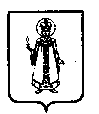 Муниципальный Совет Слободского сельского поселения Угличского муниципального района Ярославской областиР Е Ш Е Н И Еот 30.06.2022 № 27Об исключении имущества из состава Казны Слободского сельского поселенияВ соответствии с Федеральным законом от 06.10.2003 № 131- ФЗ «Об общих принципах организации  местного самоуправления в Российской Федерации», решениями Муниципального Совета Слободского сельского поселения от 22.05.2007 № 15 «О Порядке управления и распоряжения муниципальным имуществом Слободского сельского поселения» (с изменениями), от 29.03.2018 № 5 «Об утверждении Положения о порядке управления муниципальным имуществом, составляющим Казну Слободского сельского поселения» (с изменениями), руководствуясь  Уставом Слободского сельского  поселения, Муниципальный Совет Слободского сельского поселения четвертого созываРЕШИЛ:1.Искючить  из состава  Казны Слободского сельского поселения имущество согласно Перечня, указанного в приложении.2. Исключить из  реестра муниципального имущества Слободского сельского поселения.3. Контроль за исполнением решения  оставляю за собой.4. Настоящее решение подлежит опубликованию в «Информационном вестнике Слободского сельского поселения» и размещению на Сайте Администрации Слободского сельского поселения http://слободское-адм.рф/.  Глава  Слободского поселения                                          М.А. АракчееваПриложение к решениюМуниципального Совета Слободского   сельского поселения от 30.06.2022 № 27Перечень имущества, подлежащего исключению из состава  Казны Слободского сельского поселения№ п/пНаименование Адрес Балансовая стоимость (руб.)Инвентарный номерОснование  123461Станция глубокой биологической очистки Астра 15Угличский район, д. Слобода209500,00800736Договор приватизации от 15.11.2021 № 92Колодец деревянныйУгличский район, д. Слобода13801,24800737Договор приватизации от 15.11.2021 № 93Станция водоснабженияУгличский район, д. Слобода5297,40800749Договор приватизации от 15.11.2021 № 94Вытяжка СоландУгличский район, д. Слобода8439,00800742Договор приватизации от 15.11.2021 № 95Газовая плита ГефестУгличский район, д. Слобода8950,00800742Договор приватизации от 15.11.2021 № 96Жироуловитель Угличский район, д. Слобода35000,00800859Договор приватизации от 15.11.2021 № 97Насос МС 10Угличский район, д. Слобода11800,0080744Договор приватизации от 15.11.2021 № 98Насосная станция с комплектом автоматикиУгличский район, д. Слобода3440,4380745Договор приватизации от 15.11.2021 № 9